МИНИСТЕРСТВО ОБРАЗОВАНИЯ И НАУКИ МУРМАНСКОЙ ОБЛАСТИГОСУДАРСТВЕННОЕ АВТОНОМНОЕ ПРОФЕССИОНАЛЬНОЕ ОБРАЗОВАТЕЛЬНОЕ УЧРЕЖДЕНИЕМУРМАНСКОЙ ОБЛАСТИ«МУРМАНСКИЙ МЕДИЦИНСКИЙ КОЛЛЕДЖ»МЕТОДИЧЕСКАЯ РАЗРАБОТКАВНЕАУДИТОРНОГО МЕРОПРИЯТИЯпо теме«Мастер-класс«Рекомендации для поддержки самостоятельной реабилитации пациентов, перенесших коронавирусную инфекцию»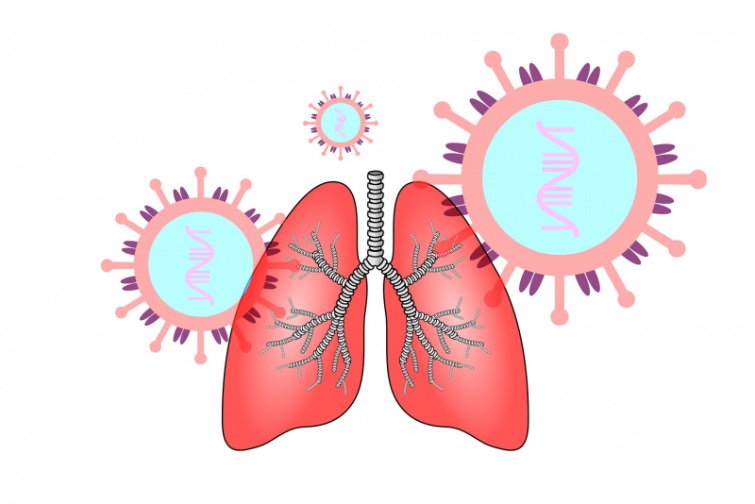 Мурманск 2022ВВЕДЕНИЕРеабилитация является важным звеном в современном здравоохранении, она помогает улучшить качество жизни и вернуть или приблизить человека к состоянию здоровья, которое было до заболевания. Также своевременная реабилитация может предотвратить развитие отдаленных осложнений. В конце 2019 года в Китайской Народной Республике (КНР) произошла вспышка новой коронавирусной инфекции с эпицентром в городе Ухань (провинция Хубэй). Всемирная организация здравоохранения (ВОЗ) 11 февраля 2020 года определила официальное название инфекции, вызванной новым коронавирусом, – COVID-19 («Coronavirus disease 2019»). Международный комитет по таксономии вирусов 11 февраля 2020 года присвоил официальное название возбудителю инфекции – SARS-CoV-2. Появление COVID-19 поставило перед специалистами здравоохранения задачи, связанные с быстрой диагностикой и оказанием медицинской помощи больным. В настоящее время продолжается интенсивное изучение клинических и эпидемиологических особенностей заболевания, разработка новых средств его профилактики и лечения. Наиболее распространенным клиническим проявлением нового варианта коронавирусной инфекции является двусторонняя пневмония (вирусное диффузное альвеолярное повреждение с микроангиопатией), у 3-4% пациентов зарегистрировано развитие острого респираторного дистресс-синдрома (ОРДС). У части больных развивается гиперкоагуляционный синдром с тромбозами и тромбоэмболиями, поражаются также другие органы и системы (центральная нервная система, миокард, почки, печень, желудочно-кишечный тракт, эндокринная и иммунная системы), возможно развитие сепсиса и септического шока.У 80% пациентов с наличием клинических симптомов заболевание протекает в лёгкой форме ОРВИ. 20% подтвержденных случаев заболевания, зарегистрированных в КНР, были классифицированы органами здравоохранения КНР как тяжёлые (15% тяжёлых больных и 5% в крайне тяжёлом состоянии). Средний возраст пациентов в КНР составил 51 год, наиболее тяжёлые формы развивались у пациентов пожилого возраста (60 и более лет), среди заболевших пациентов часто отмечались такие сопутствующие заболевания, как сахарный диабет (в 20% случаев), артериальная гипертензия (в 15% случаев), другие сердечно-сосудистые заболевания (15% случаев). Коронавирусная инфекция может иметь тяжёлое и длительное течение, в том числе на протяжении многих месяцев, а после выздоровления ещё долго напоминать о себе комплексом симптомов, объединённых термином «постковидный синдром», а именно после выздоровления человек не может вернуться к прежнему образу жизни — сохраняются неприятные ощущения, чувство нехватки воздуха, учащенное сердцебиение, повышенная утомляемость, нарушения сна, изменение поведения, нарушение памяти. Несмотря на то, что COVID-19 наряду с обычной простудой относится к ОРВИ и может протекать бессимптомно, назвать его безобидным «язык не повернётся». Существенные отличия его возбудителя обусловливают и особенную тяжесть заболевания у ряда больных, и осложнения, и отдалённые последствия, которые необходимо компенсировать. Причиной тому становится способность коронавируса поражать лёгкие, вызывая долгосрочные изменения в них.В результате разрушительной «деятельности» коронавируса после его полной элиминации, то есть гибели всех вирусных частиц, человек может продолжать испытывать симптомы нездоровья, и самый частый из них – повышенная утомляемость. Даже простое в «здоровой» жизни усилие, например, стирка или короткая прогулка, может быть настолько изнурительным, что после него требуется отдых в течение четырёх-пяти часов. Ещё один распространённый симптом «постковида» – одышка, свидетельствующая о сохраняющихся изменениях в лёгочной ткани. Примерно в 30 % случаев могут возникать головные боли, головокружение или слабость. Нередко отмечаются проблемы с памятью, вниманием, развивается тревожность, депрессия. Симптомы постковидного синдрома появляются независимо от того, какой формой инфекции переболел человек – лёгкой или тяжёлой.Регистрируются случаи, когда после очень мягкого COVID-19, не вызывающего беспокойства, возникают довольно серьёзные осложнения, требующие комплексного и длительного восстановления, направленного на борьбу сразу с несколькими последствиями инфекции.  В методической разработке представлены основные рекомендации, которые помогут пациентам вернуться к привычному образу жизни.ТЕХНОЛОГИЧЕСКАЯ КАРТА ВНЕАУДИТОРНОГО МЕРОПРИЯТИЯТема внеаудиторного мероприятия: Мастер-класс «Рекомендации для поддержки самостоятельной реабилитации пациентов, перенесших коронавирусную инфекцию»Продолжительность внеаудиторного мероприятия: 1 академический час (45 минут)Преподаватели: Донченко Марина Владимировна, преподаватель высшей категории ГАПОУ МО «ММК»;Кудрина Анна Юрьевна, преподаватель первой категории ГАПОУ МО «ММК»; Устьянцева Валентина Александровна, преподаватель высшей категории ГАПОУ МО «ММК».Цель внеаудиторного мероприятия: актуализировать знания о программе самостоятельной реабилитации пациентов, перенесших короновирусную инфекцию.Задачи внеаудиторного мероприятия:образовательные:знать: анатомо-физиологические особенности верхних и нижних дыхательных путей;положения тела для купирования одышки;различные техники дыхания;виды дыхательных тренажёров;виды небулайзеров.уметь:демонстрировать и применять на практике различные положения тела, помогающие купировать одышку;демонстрировать и применять на практике различные техники дыхательной гимнастики;уметь использовать дыхательные тренажёры с профилактической целью в повседневной жизни;уметь использовать небулайзер в повседневной жизни.Развивающие:способствовать созданию условий для развития клинического и логического мышления;вырабатывать способность анализировать, сравнивать, систематизировать, обобщать;способствовать развитию монологической речи, диалога, коммуникативной культуры;создание условий для развития познавательного интереса. Воспитательные:способствовать созданию условий для формирования гуманного отношения к пациентам;способствовать созданию условий для формирования профессиональной ответственности;способствовать созданию условий для формирования умений управлять собственными эмоциями.Изучение  материала внеаудиторного мероприятия способствует формированию следующих компетенций:ПК.1.1. Проводить мероприятия по сохранению и укреплению здоровья населения, пациента и его окружения.ПК.1.2. Проводить санитарно-гигиеническое воспитание населения.ПК.1.3. Участвовать в проведении профилактики инфекционных и неинфекционных заболеваний.ОК.1. Понимать сущность и социальную значимость своей будущей профессии, проявлять к ней устойчивый интерес.ОК.2. Организовывать собственную деятельность, выбирать типовые методы и способы выполнения профессиональных задач, оценивать их эффективность и качество.ОК.3. Принимать решения в стандартных и нестандартных ситуациях и нести за них ответственность.ОК.4. Осуществлять поиск и использование информации, необходимой для эффективного выполнения возложенных на него профессиональных задач, а также для своего профессионального и личностного развития.ОК.6. Работать в коллективе и команде, эффективно общаться с коллегами, руководством, потребителями.ОК.7. Брать ответственность за работу членов команды (подчиненных), за результат выполнения заданий.ОК.12. Организовывать рабочее место с соблюдением требований охраны труда, производственной санитарии, инфекционной и противопожарной безопасности.Тип внеаудиторного мероприятия: комбинированное занятиеМесто проведения внеаудиторного мероприятия: кабинет сестринского делаПрограммно-дидактическое обеспечение внеаудиторного мероприятия:антисептик для обработки рук;аппарат для ингаляций «Небулайзер» (Приложение 7);инструкции по использованию дыхательных тренажеров, инструкция по использованию аппарата для ингаляций «Небулайзер»;брошюра «Рекомендации для поддержки самостоятельной реабилитации после болезни, вызванной COVID-19» – Всемирная организация здравоохранения, Европейское региональное бюро;вода бутилированная;дыхательный тренажёр «PARI PEP» (Приложение 6);дыхательный тренажёр «Спирометр» (Приложение 4);дыхательный тренажёр Фролова (Приложение 5);манипуляционный столик;мультимедийный проектор;одноразовые впитывающие пелёнки;одноразовые медицинские перчатки;персональный компьютер;презентация «МАСТЕР-КЛАСС «Рекомендации для поддержки самостоятельной реабилитации пациентов, перенесших коронавирусную инфекцию» (Приложение 8);программа мастер-класса «Рекомендации для поддержки самостоятельной реабилитации пациентов, перенесших коронавирусную инфекцию» (Приложение 9);таблица «Приёмы рефлексии «Незаконченное предложение» (Приложение 1);физиологический раствор в ампулах;экран для демонстрации презентации.Предварительная подготовка: студентам – участникам мастер-класса заранее дано задание: ознакомиться с материалами брошюры: «Рекомендации для поддержки самостоятельной реабилитации после болезни, вызванной COVID-19» – Всемирная организация здравоохранения, Европейское региональное бюро.Межпредметные связи:общепрофессиональная дисциплина «Анатомия и физиология человека» (Раздел «Анатомо-физиологические особенности органов дыхания»);учебная дисциплина «Русский язык и культура речи с методикой учёбы»;общепрофессиональная дисциплина «Психология» (Раздел «Общение»);профессиональный модуль ПМ.02 «Участие в лечебно-диагностическом и реабилитационном процессах» по программе специальности 34.02.01 Сестринское дело;профессиональный модуль ПМ.07 «Выполнение работ по профессии Младшая медицинская сестра по уходу за больными» по программе 31.02.01 Лечебное дело;профессиональный модуль ПМ.05 «Выполнение работ по профессии Младшая медицинская сестра по уходу за больными» по программе 31.02.02 Акушерское дело.ХОД ВНЕАУДИТОРНОГО МЕРОПРИЯТИЯОрганизационный момент (проверка присутствующих, внешнего вида, готовности к занятию)Ведущий (преподаватель). Приветствие участников и гостей.Сообщение темы внеаудиторного мероприятия (Приложение 8. Слайд № 1).Мотивация.Ведущий (преподаватель):Разгоревшаяся ещё в конце 2019 года в КНР эпидемия коронавирусной инфекции стала началом всемирной пандемии, не утихающей уже практически 2 года. За это время она унесла жизни сотен тысяч людей, а миллионы столкнулись с трудностями восстановления после этой коварной респираторной инфекции, которая часто сопровождается развитием двусторонней пневмонии или даже острым респираторным дистресс-синдромом.Поскольку заболевание является новым, достоверная профессиональная информация об оказании медицинской помощи по медицинской реабилитации пациентов с коронавирусом отсутствует. Министерством здравоохранения Российской Федерации были разработаны временные методические рекомендации по медицинской реабилитации для таких пациентов. Но, к сожалению, они в основном протоколируют особенности восстановления больных в отделениях интенсивной терапии и стационарах инфекционных отделений. В то время как после выписки и возвращения домой пациенты остаются практически один на один со своими проблемами. А учитывая тот факт, что им рекомендована самоизоляция в течение 2 недель, это ещё более усугубляет проблему. А ведь именно первые недели после коронавируса являются оптимальным временем для начала реабилитации.Как показывает практика выздоровление после короновирусной инфекции и отрицательный тест ещё не дают гарантии, что организм полностью восстановился и можно возвращаться к прежнему образу жизни. Поэтому в настоящее время уделяется огромное внимание специальным программам для реабилитации и профилактики постковидного синдрома, которые включают комплексы разнообразных физических и дыхательных упражнений.Цель и задачи. Ведущий (преподаватель) озвучивает цели и задачи, которые необходимо решить.Цель: изучить рекомендации для поддержки самостоятельной реабилитации пациентов, перенесших коронавирусную инфекцию (актуализировать знания о программе самостоятельной реабилитации пациентов после короновирусной инфекции).Задачи:образовательные:знать: АФО верхних и нижних дыхательных путей;положения тела для купирования одышки;различные техники дыхания;виды дыхательных тренажёров;виды небулайзеров.уметь:демонстрировать и применять на практике различные положения тела, помогающие купировать одышку;демонстрировать и применять на практике различные техники дыхательной гимнастики;уметь использовать дыхательные тренажёры с профилактической целью в повседневной жизни;уметь использовать небулайзер в повседневной жизни.Развивающие:способствовать созданию условий для развития клинического и логического мышления;вырабатывать способность анализировать, сравнивать, систематизировать, обобщать;способствовать развитию монологической речи, диалога, коммуникативной культуры);создание условий для развития познавательного интереса. Воспитательные:способствовать созданию условий для формирования гуманного отношения к пациентам;способствовать созданию условий для формирования профессиональной ответственности;способствовать созданию условий для формирования умений управлять собственными эмоциями.Проверка знаний (актуализация знаний для дальнейшего изучения материала).Ведущий (преподаватель) задает студентам вопросы по теме: «АФО верхних и нижних дыхательных путей», «Последствия коронавирусной инфекции»:Какие органы относятся к верхним дыхательным путям?Нарушение какой функции носа является наиболее частым осложнением коронавирусной инфекции?Какие органы относятся к нижним дыхательным путям?Перечислите деструктивные нарушения в лёгких, образовавшиеся в результате перенесенной коронавирусной инфекции.Перечислите последствия COVID-19.(Приложение 8. Слайды № 2 и № 3)Демонстрация выполнения манипуляций.Преподаватель (ведущий) объявляет план работы:Купирование одышки.Дыхательные упражнения.Правила использования дыхательных тренажёров в повседневной жизни.Правила использования аппарата для ингаляций «Небулайзер» в повседневной жизни. (Приложение 8. Слайд №4)Студенты (ведущие)Демонстрируют манипуляции с обоснованием в соответствии с рекомендациями и инструкциями.Студент 1 (ведущий):Купирование одышкиВступительное словоПосле выписки из стационара пациенты часто испытывают одышку. Ослабление организма и потеря физической формы вследствие болезни и её последствий могут стать причиной частого возникновения одышки.Ощущение одышки вызывает у пациента беспокойство, которое в свою очередь может усугубить её симптомы.  Наилучший подход к устранению этой проблемы – сохранение спокойствия и выбор наиболее эффективных способов контроля одышки.Симптомы одышки ослабевают по мере постепенного увеличения уровня повседневной активности.Демонстрация положенийДемонстрирует положения для купирования одышки  (Приложение 2) (Приложение 8. Слайды № 5 и № 6), приглашает студента (слушателя) для повторения, формирования первоначальных навыков. После чего выполняет все перечисленные положения с присутствующими в аудитории.Преподаватель (ведущий) задаёт вопросы, получает обратную связь, подводит итоги.Студент 2 (ведущий):Вступительное словоДыхательная гимнастика – это определенная последовательность дыхательных упражнений.Основная цель дыхательной гимнастики – уменьшить одышку при физических нагрузках, научиться регулировать своё дыхание, подбирая индивидуальный ритм дыхательных упражнений.Задачи дыхательной гимнастики:Развитие дыхательной мускулатуры. Увеличение подвижности грудной клетки и диафрагмы. Улучшение лимфо- и кровообращения в лёгких. Улучшение деятельности сердечно-сосудистой системы и кровообращения. В структуру дыхательной гимнастики положено применение статических, динамических и специальных дыхательных упражнений.Дыхательная гимнастика улучшает общее состояние организма. При регулярных занятиях она укрепляет иммунитет и снижает вероятность простудных заболеваний. Гимнастика позволяет повысить функциональные способности дыхательной системы и способствует выработке определенного стереотипа дыхания, который в последующем может использоваться при выполнении физических нагрузок и занятиях спортом. Дополнительно дыхательная гимнастика помогает:расслабить мышцы;снизить кровяное давление;улучшить работу лимфатической системы;снять стресс и беспокойство.Для пациентов с коронавирусной инфекцией легочная реабилитация необходима с первых дней заболевания, так как способствует освобождению бронхолёгочной системы от мокроты, уменьшает одышку, улучшает дыхательную функцию и снимает вероятность осложнений за счет глубокой вентиляции лёгких и обязательном освоении техники правильного дыхания, позволяющей задействовать в процессе дыхания все отделы лёгких. Процесс дыхания считается вполне естественным для любого человека, поэтому возникает вопрос о правомерности обучения правильному дыханию.Дыхание – это основа нашей жизни. Специальная гимнастика помогает его нормализовать, тем самым укрепляя здоровье в целом и даже улучшая психологический настрой. Дыхательные упражнения и гигиена дыхательного процесса были распространены ещё в Древнем Риме. Сегодня существует множество видов дыхательной гимнастики.Демонстрация упражненийДемонстрирует дыхательные упражнения (Приложение 3) (Приложение 8. Слайды       № 7, 8, 9, 10). Приглашает студента (слушателя) для повторения, формирования первоначальных навыков. После чего выполняет все перечисленные упражнения с присутствующими в аудитории. Преподаватель (ведущий) задаёт вопросы, получает обратную связь, подводит итоги.Студент 3 (ведущий) знакомит гостей с правилами использования дыхательного тренажёра «Спирометр» в повседневной жизни (Приложение 4) (Приложение 8. Слайд               № 11).Студент 3 (ведущий):Вступительное слово:Спирометрия (спиро – дыхание, метрия – измерение) – это метод, позволяющий оценить объём вдыхаемого и выдыхаемого воздуха, а также скорость его прохождения по дыхательным путям в спокойном и форсированном состоянии.С помощью этого безопасного и безболезненного исследования определяются возможные патологии функции дыхания и кислородного обмена, наличие бронхиальной астмы и хронической обструктивной болезни лёгких.Исследование проводится с помощью спирометра – прибора для измерения объёма воздуха, выходящего из лёгких при наибольшем выдохе после наибольшего вдоха.Демонстрация применения на практике спирометра:Демонстрирует работу дыхательного тренажёра, приглашает студента (слушателя).Преподаватель (ведущий) задаёт вопросы, получает обратную связь, подводит итоги.Студент 4 (ведущий) знакомит гостей с правилами использования дыхательного тренажёра Фролова в повседневной жизни (Приложение 5) (Приложение 8. Слайды                № 12 и № 13).Студент 4 (ведущий):Вступительное словоТренажёр Фролова применяется при хроническом бронхите, бронхиальной астме, эмфиземе лёгких, очаговом туберкулезе легких, стенокардии, остеохондрозе, гипертонической болезни 1-й и 2-й стадии, заболеваниях опорно-двигательного аппарата.Демонстрация применения на практике тренажёра Фролова:Демонстрирует работу дыхательного тренажёра, приглашает студента (слушателя).Преподаватель (ведущий) задаёт вопросы, получает обратную связь, подводит итоги.Студент 5 (ведущий) знакомит гостей с правилами использования дыхательного тренажёра - PARI PEP в повседневной жизни (Приложение 6) (Приложение 8. Слайд                № 14).Студент 5 (ведущий):Вступительное словоТренажер PARI PEP применяется для дыхательных физических тренировок у пациентов с симптомами избыточного накопления бронхиального секрета и затруднением отхождения мокроты, у пациентов с нарушением функции дыхательной мускулатуры на фоне хронических респираторных заболеваний таких как ХОБЛ, бронхиальная астма, муковисцидоз, хронический бронхит, бронхоэктазы. В качестве дополнения к ингаляционной и муколитической медикаментозной терапии. В комбинации с ингаляционными бронхорасширяющими средствами, применяемыми через ДАИ со спейсером или через небулайзер, для улучшения расширения бронхов.  В программах реабилитации больных хроническими бронхо-легочными заболеваниями для дыхательных и физических тренировок.Демонстрация применения на практике тренажёра PARI PEP:Демонстрирует работу дыхательного тренажера, приглашает студента (слушателя).Преподаватель (ведущий) задаёт вопросы, получает обратную связь, подводит итоги.Студент 6 (ведущий) знакомит гостей с правилами использования аппарата для ингаляций «Небулайзер» в повседневной жизни (Приложение 7) (Приложение 8. Слайд               № 15).Студент 6 (ведущий):Вступительное слово«Небулайзер» представляет собой устройство для аэрозольной терапии. Он преобразует лекарственное вещество в мельчайшие, взвешенные в воздухе, частицы. Эти частицы проникают в ваши дыхательные пути при вдыхании пара из небулайзера. Этот аппарат может быть использован в любом возрасте: новорожденным младенцам, детям, взрослым и пожилым людям. Применять его можно как в стационаре, так и в домашних условиях. Ведущий акцентирует внимание на пользе ингаляций через небулайзер:1)	увлажнение слизистых оболочек дыхательных путей;2)	разжижение мокроты и ускорение процесса её выведения;3)	проникновение лекарственных препаратов в труднодоступные области бронхов и лёгких;4)	равномерное распределение на слизистых оболочках;5)	длительный эффект.Демонстрация применения на практике небулайзера:Демонстрирует работу небулайзера, приглашает студента (слушателя).Преподаватель (ведущий) задаёт вопросы, получает обратную связь, подводит итоги.Фронтальный опрос.Ведущий задает вопросы аудитории (Приложение 8. Слайд № 16):Перечислите последствия COVID-19.Что происходит с лёгким при COVID-19?Назовите цель дыхательной гимнастики.Перечислите противопоказания к применению дыхательной гимнастики.Какие дыхательные тренажеры Вы знаете?Какие Вы заполнили показания к применению небулайзера?Подведение итогов занятия.Ведущий проводит рефлексию. Гостям мастер-класса раздают карточки, в которой нужно дать ответы, по принципу «Незаконченное предложение» (Приложение 1). ЗАКЛЮЧЕНИЕРазгоревшаяся ещё в конце 2019 года в КНР эпидемия коронавирусной инфекции стала началом всемирной пандемии, не утихающей уже практически 2 года. За это время она унесла жизни сотен тысяч людей, а миллионы столкнулись с трудностями восстановления после этой коварной респираторной инфекции, которая часто сопровождается развитием двусторонней пневмонии или даже острым респираторным дистресс-синдромом.Важность профилактики развития подобных осложнений, как и борьба с уже возникшими последствиями и обуславливает необходимость в проведении комплексной, грамотно построенной реабилитации после коронавируса. Накопленный опыт показывает, что шаблонное применение общепринятых методов восстановления пациентов оказывается не только неэффективным, но и небезопасным. Поэтому каждый больной требует индивидуального подхода к разработке не только тактики реабилитации, но и её реализации. При этом большое внимание уделяется не только особенностям и тяжести перенесения COVID-19, но и характеру имеющихся сопутствующих заболеваний, реабилитационному потенциалу пациента, характеру сохраняющихся последствий перенесения инфекции и многим другим факторам. В большинстве случаев начинать реабилитацию необходимо еще в период перенесения болезни, но после окончания острой фазы и продолжать не менее 2 месяцев после выздоровления. Именно первые 2 месяца после острого периода коронавирусной инфекции являются наиболее перспективными с точки зрения восстановления органов дыхания.Но если в стационарах инфекционных больниц пациентам обычно поясняют необходимость и особенности мер, способных быстрее привести к выздоровлению, снизить вероятность развития нежелательных последствий инфекции и позволяющих скорее вернуться к привычному образу жизни, то те, кому посчастливилось переносить COVID-19 в легкой или среднетяжёлой форме и проходить лечение дома, не всегда располагают нужной информацией об этом.Чтобы добиться наилучших результатов, особенно при возникновении осложнений, важно к проблеме подходить комплексно. Это обеспечит максимально быстрое и полное восстановление после коронавирусной инфекции и человек сможет вернуться к привычной жизни, как до болезни.В данном мероприятии обосновывается необходимость реабилитационных программ для пациентов с COVID-19, информация   будет полезна как преподавателям и студентам медицинских колледжей, так и населению, так как она охватывает широкий спектр реабилитационных мероприятий, а именно: способы купирования одышки, различные техники дыхательных упражнений, инструкции по работе с дыхательными тренажерами и небулайзером.Благодаря полученным знаниям о программе самостоятельной реабилитации пациентов после коронавирусной инфекции студенты, преподаватели и другие заинтересованные лица приобретут практический опыт в демонстрации и применении на практике различных положений тела, которые помогут купировать одышку; приобретут практические навыки в применении на практике различных техник дыхательной гимнастики; научатся использовать дыхательные тренажёры с профилактической целью в повседневной жизни; приобретут практический опыт в использовании аппарата для ингаляций «Небулайзер» в повседневной жизни.БИБЛИОГРАФИЧЕСКИЙ СПИСОКВременные методические рекомендации профилактика, диагностика и лечение новой коронавирусной инфекции (covid-19) версия 14 (27.12.2021) всемирная организация здравоохраненияРекомендации для поддержки самостоятельной реабилитации после болезни, вызванной COVID-19. Всемирная организация здравоохранения Европейское региональное бюро UN City, Marmorvej 51, DK-2100Рекомендации по ведению больных с коронавирусной инфекцией covid-19 в острой фазе и при постковидном синдроме в амбулаторных условиях.  Московское городское научное общество терапевтов. Под редакцией профессора Воробьева П.А. Москва 2021.https://medach.pro/post/2388https://docs.yandex.ru/docs/view?tm=1648040600&tld=ru&lang=ru&name=31072020_Reab_COVID- https://apteka.ru/blog/articles/pro-zdorov%60e/reabilitatsiya-posle-covid19/ПРИЛОЖЕНИЕ 1	ПРИЁМЫ РЕФЛЕКСИИ «НЕЗАКОНЧЕННОЕ ПРЕДЛОЖЕНИЕ»Сегодня я узнал___________________________________________________________Было интересно___________________________________________________________Было трудно _____________________________________________________________Я понял, что _____________________________________________________________Теперь я могу ____________________________________________________________Я почувствовал, что _______________________________________________________Меня удивило ____________________________________________________________Урок дал мне для жизни ___________________________________________________Мне захотелось ___________________________________________________________Полученные знания пригодятся мне __________________________________________На следующем Мастер-классе мне бы хотелось узнать о:______________________ПРИЛОЖЕНИЕ 2ПОЛОЖЕНИЯ ТЕЛА, ПОМОГАЮЩИЕ ОБЛЕГЧИТЬ ОДЫШКУПРИЛОЖЕНИЕ 3ДЫХАТЕЛЬНЫЕ УПРАЖНЕНИЯПРИЛОЖЕНИЕ 4СПИРОМЕТР
Дыхательный тренажёр, который используется для тренировки глубокого вдоха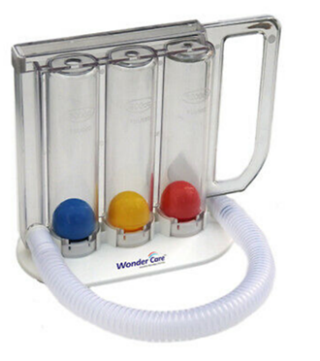 Рис.7. СпирометрПоказания:дисфункция какого-либо из дыхательных органов;расположенность к туберкулезу и астматическим заболеваниям;нездоровый образ жизни, в частности курение или плохая экологическая обстановка;жалобы на работу дыхательной системы;занятия профессиональным спортом.	Противопоказания:сложная недостаточность легких;инфаркт миокарда;острое нарушение мозгового кровообращения;гипертонический криз;токсикоз при беременности;недостаточность кровообращения.Принцип работы:Работает по принципу всасывания воздуха. Пациенты помещают наконечник в ротовую полость, и, когда они вдыхают воздух из устройства, три шарика поднимаются внутри соответствующих камер. Первый шарик поднимается при определённой скорости потока вдыхаемого воздуха - 600 cc/s. Второй шарик поднимается при более высокой скорости - 900 cc/s. Третий шарик поднимается при скорости -1200 cc/s. Когда вдыхание заканчивается, все три шарика падают в первоначальное положение. Правила проведения тренировки: Сесть прямо или при позиции лёжа - наклонится вперед. Держать стимулирующий тренажёр в вертикальном положении. Сделать вдох, обхватить губами мундштук и медленно плавно выдыхать. Результат зависит от поднятия цветных шариков. После поднятия определенного количества шариков, задержать дыхания на максимальный срок. Выдохнуть и повторить процедуру 10 раз.ПРИЛОЖЕНИЕ 5ДЫХАТЕЛЬНЫЙ ТРЕНАЖЁР ФРОЛОВА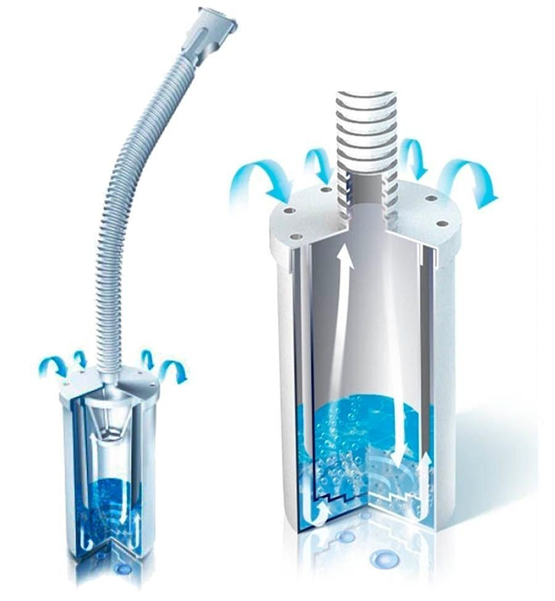 Рис.8. Дыхательный тренажёр ФроловаДыхательный тренажёр Фролова представляет собой оригинальное портативное устройство, предназначенное для проведения дыхательных упражнений с целью профилактики и лечения различных заболеваний, повышения адаптационных возможностей организма.С помощью тренажёра можно осуществлять эффективное увлажнение дыхательных путей, используя различные водорастворимые и масляные вещества для улучшения откашливания мокроты, разжижения ее и уменьшения бронхоспазма.Дыхательный тренажёр Фролова позволяет проводить тренировки дыхательной мускулатуры с созданием сопротивления как в фазе вдоха, так и выдоха, улучшать обмен веществ органов и тканей в режиме так называемого «адаптационного дыхания», обеспечивающего развитие адаптивных физиологических реакций организма в условиях умеренно-повышенной концентрации углекислого газа и контролируемого понижения содержания кислорода во вдыхаемом воздухе.Тренажёр Фролова применяется при хроническом бронхите, бронхиальной астме, эмфиземе лёгких, очаговом туберкулезе лёгких, стенокардии, остеохондрозе, гипертонической болезни 1-й и 2-й стадии, заболеваниях опорно-двигательного аппарата.Противопоказания: острые соматические и инфекционные заболевания, хронические заболевания в стадии резкого обострения и декомпенсации, дыхательная недостаточность, сопровождающаяся выраженной гипоксемией, рецидивирующие легочные кровотечения и кровохаркания, тяжелый гипертонический криз. Наличие противопоказаний определяет врач-специалист (онколог, пульмонолог, кардиолог, терапевт и т.д.). Пациенты с имплантантами и трансплантатами должны согласовать применение тренажёра с лечащим врачом.Инструкция по применению:для проведения дыхательных упражнений в ингалятор-тренажер заливается чистая питьевая вода — это позволяет проводить дыхательные тренировки в условиях сопротивления дыхания на вдохе и на выдохе. Для проведения ингаляций с ароматическими маслами используется емкость для масел. Для проведения ингаляций лекарственными растворами в аппарат наливается отвар лекарственных средств или раствор лекарственных веществ, аппарат с лекарственным раствором помещается в сосуд с горячей водой (для подогрева).ПРИЛОЖЕНИЕ 6ДЫХАТЕЛЬНЫЙ ТРЕНАЖЁР «PARI PEP»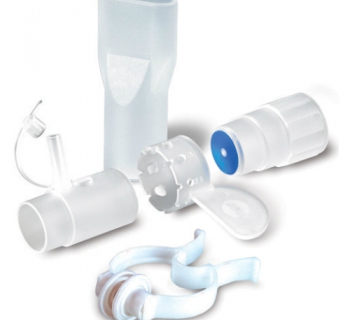 Рис.9. Дыхательный тренажер PARI PEPПоказания:Для дыхательных физических тренировок у пациентов с симптомами избыточного накопления бронхиального секрета и затруднением отхождения мокроты, у пациентов с нарушением функции дыхательной мускулатуры на фоне хронических респираторных заболеваний таких как ХОБЛ, бронхиальная астма, муковисцидоз, хронический бронхит, бронхоэктазы.В качестве дополнения к ингаляционной и муколитической медикаментозной терапии.В комбинации с ингаляционными бронхорасширяющими средствами, применяемыми через ДАИ со спейсером или через небулайзер, для улучшения расширения бронхов.В программах реабилитации больных хроническими бронхо-легочными заболеваниями для дыхательных и физических тренировокПротивопоказанияПеред применением рекомендуется проконсультироваться с врачом.Способ применения и дозыТренажёр и использованные принадлежности должны быть тщательно очищены после каждого применения. Дезинфекция должна проводиться не реже одного раза в день. Выдерживает многократное мытьё в посудомоечной машине и кипячение (или обработку в термодезинфекторе). Хранить в сухом виде.ПРИЛОЖЕНИЕ 7НЕБУЛАЙЗЕРУстройство для проведения ингаляции, использующее сверхмалое дисперсное распыление лекарственного вещества.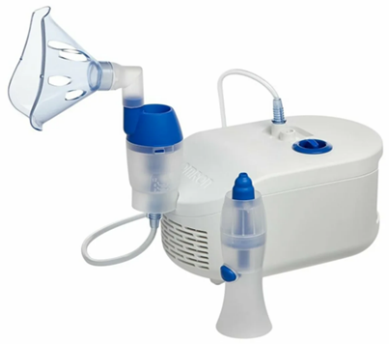 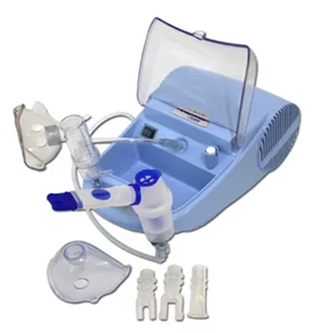 Рис.10. НебулайзерПоказания:бронхиальная астма;ХОБЛ; респираторные заболевания, где во время лечения требуется применение аэрозольных лекарств.Противопоказано использовать при применении небулайзера:растворы и вещества, содержащие взвешенные частицы (отвары, суспензии, настои и т.д.) могут нанести вред здоровью;частицы масел, попадая в нижние дыхательные пути, образуют мельчайшие плёнки и повышают риск развития «масляных пневмоний»;огнеопасные анестезирующие смеси, легко воспламеняющиеся при контакте с воздухом, кислородом, закисью азота;ароматические вещества.Принцип работы: проверяйте прибор перед каждым использованием с тем, чтобы обнаружить возможные неисправности и повреждения, вызванные транспортировкой или хранением. При проведении ингаляции сидите ровно и расслабленно за столом для того, чтобы не сжимать дыхательные пути и не снижать эффективность процедуры. Тщательно вымойте рукиДостаньте прибор и комплектующие. Проверьте исправность.Очистите и продезинфицируйте распылитель, мундштук, насадку, для ингаляции через нос, маску для лица.Установите прибор на ровную поверхность.Откройте распылитель, повернув крышку против часовой стрелки.Убедитесь, что диффузор правильно установлен внутри распылителя.Залейте необходимое количество прописанного врачом раствора в ёмкость для лекарств.Закройте распылитель, совместив две его части и повернув крышку по часовой стрелке. Удостоверьтесь, что он плотно закрыт.Присоедините воздушный шланг к распылителю и к ингалятору.Подсоедините маску или мундштук к распылителю.Включите прибор.Перед применением лекарственного раствора, если он хранился в холодильнике, довести до t- 16-20℃. Заменяйте фильтр, при изменении его цвета.При заболеваниях глотки, гортани, трахеи, бронхов и лёгких вдыхать аэрозоль следует через рот, при этом дышать нужно ровно. Глубоко вдохнув, нужно постараться задержать дыхание на 2 секунды и спокойно выдохнуть через нос.ПРИЛОЖЕНИЕ 8ПРЕЗЕНТАЦИЯ«МАСТЕР-КЛАСС«Рекомендации для поддержки самостоятельной реабилитации пациентов, перенесших коронавирусную инфекцию»ПРИЛОЖЕНИЕ 9Разработчики (составители) разработки:Донченко Марина ВладимировнаКудрина Анна ЮрьевнаУстьянцева Валентина АлександровнаЭтапы внеаудиторного мероприятияВремя (мин)Деятельность (ведущего) преподавателяДеятельность студентаМетоды, приёмы и формы обученияПрогнозируемый результат образовательной деятельностиУчебно-методическое обеспечениеОрганизационный момент1Приветствие. Проверка присутствующих.Проверка внешнего вида и готовности к занятию.Приветствуют преподавателяУчебно-организационныеСоздание благоприятных условий деятельностиЖурнал группыМотивация2Преподаватель (ведущий) мотивирует студентов.Предлагает студентам выслушать информацию.СлушаютСмысловое осознаниеПонимание обучающимися значимости данной темы.Обучающиеся готовы к восприятию новой информацииНаглядные изображения(мультимедий-ный проектор) – презентацияЦели и задачи занятия1Озвучивает цель и задачи, которые необходимо решить на занятииСлушают и могут участвовать в формулировании цели и задачРассказПонимание обучающимися результата занятияПрезентацияПроверка знаний (актуализация знаний для дальнейшего изучения материала)5Преподаватель (ведущий) задаёт студентам вопросы по темам: «АФО верхних и нижних дыхательных путей», «Последствия коронавирусной инфекции» Студенты отвечают на вопросыВходящий контроль знанийСтуденты ответили на поставленный вопрос.Исправлены ошибки.Устранены затруднения у студентов.В презентации представлены вопросы и предполагаемые ответы студентов.Демонстрация выполнения манипуляций25Демонстрирует манипуляции с обоснованием в соответствии с рекомендациями и инструкциями.Совместно с преподавателем (ведущим) отрабатывают манипуляции в соответствии с рекомендациями и инструкциями.Групповая форма работыФормирование первоначальных умений по: купированию одышки, выполнению дыхательной гимнастики, с использованием дыхательных тренажеров, применению небулайзера.Брошюра: «Рекомендации для поддержки самостоятельной реабилитации после болезни, вызванной COVID-19» - Всемирная организация здравоохране-ния, Европейское региональное бюро,Инструкции по использованию дыхательных тренажеров, инструкция по использованию небулайзера.Фронтальный опрос3Студентам предлагаются итоговые вопросы по теме мастер – класса.Подведение итогов.Студенты отвечают на вопросы устноТематический контроль знаний. Учебная дискуссия по результатам.Правильные ответы на вопросы.Исправлены ошибки.Устранены затруднения.В презентации представлены вопросыПодведение итогов занятия3Обобщает информацию, задаёт вопросы, направленные на рефлексию. Оценивает работу студентов на занятии.Анализируют свои действия, мысли, ощущения и результаты своей деятельности в рамках занятияБеседаОсознают результат своего труда на занятииТаблица: «Приёмы рефлексии «Незаконченное предложение»(Приложение 1)Положение телаОписание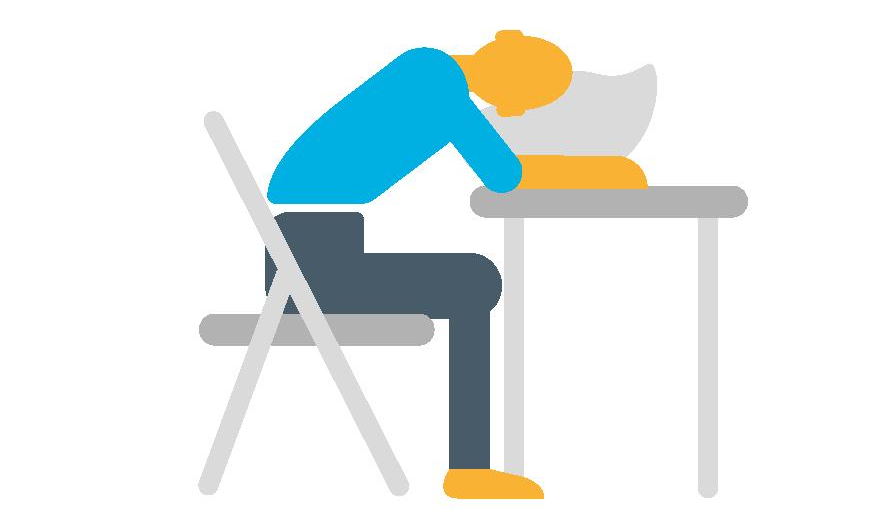 Рис.1. Сидячее положениес наклоном туловища впередСидя за столом, на котором лежит подушка, наклонитесь вперед, положив голову и шею на подушку, а руки на стол. Такое же положение можно принять и без подушки. (Выполнить не менее  раз)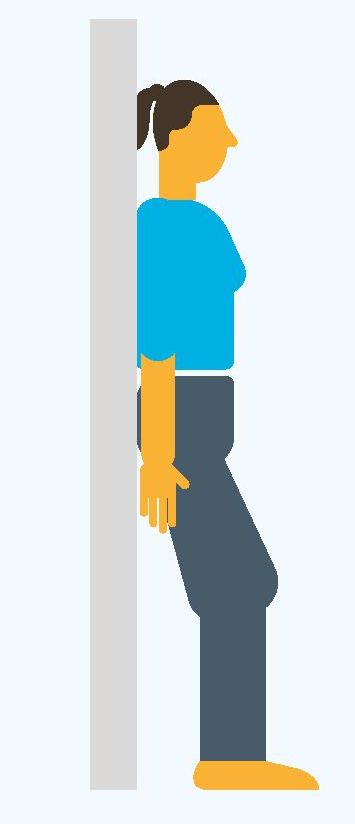 Рис.2.Положение стоя с надежнойопорой для спиныВ положении стоя прислонитесь спиной к стене и вытяните руки вдоль тела. Поставьте ступни ног на расстоянии примерно 30 см от стены и слегка разведите их в стороны. (Выполнить не менее  раз)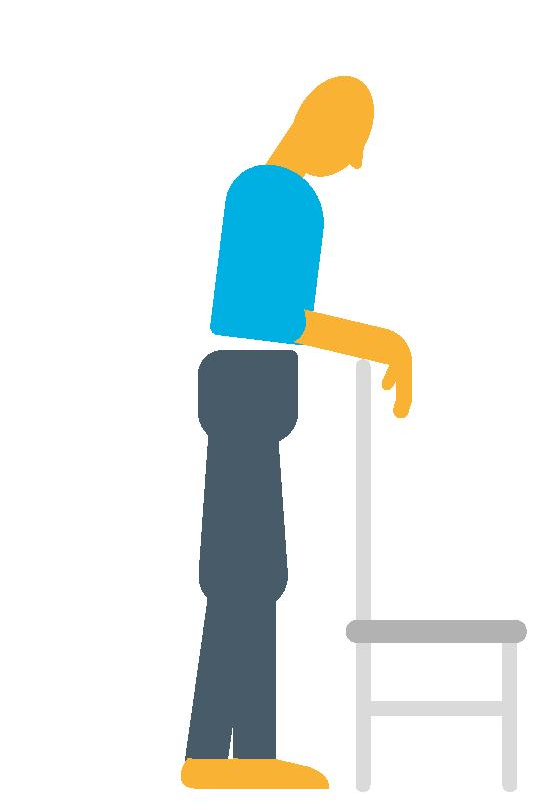 Рис.3.Положение стоя с наклоном впередВ положении стоя наклонитесь вперед и обопритесь на спинку стула, подоконник или другую устойчивую поверхность. (Выполнить не менее  раз)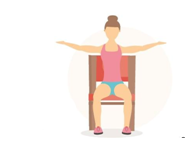 Рис.4.Упражнение с форсированным выдохом и призвуком «р-р»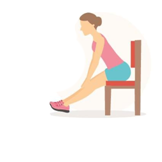 Рис.5. Наклоны, сидя на стулеРис.5. Наклоны, сидя на стуле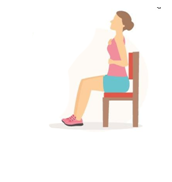 Рис.6. Наклоны, сидя на стулеРис.6. Наклоны, сидя на стулеРис.6. Наклоны, сидя на стулеДыхательные упражнения способствуют:усилению крово-лимфообращения в лёгких;рассасыванию воспалительных очагов в лёгких.Противопоказания:тёжелое общее состояние; температура тела выше 37,5; ЧСС> 100 уд. Мин; кровохарканье.Дыхательные упражнения способствуют:усилению крово-лимфообращения в лёгких;рассасыванию воспалительных очагов в лёгких.Противопоказания:тёжелое общее состояние; температура тела выше 37,5; ЧСС> 100 уд. Мин; кровохарканье.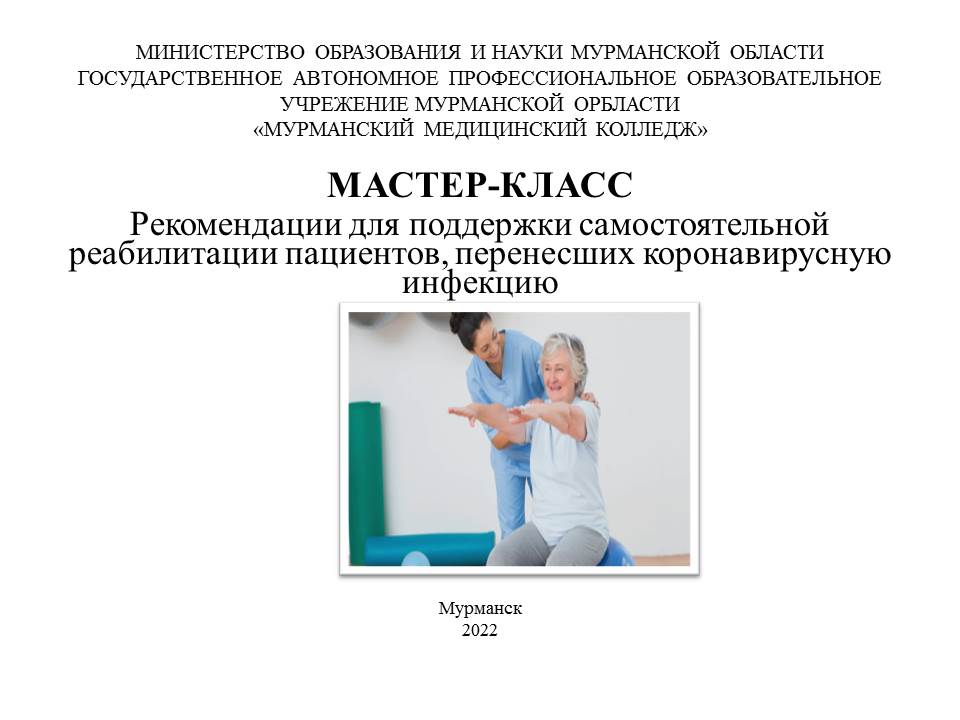 Слайд № 1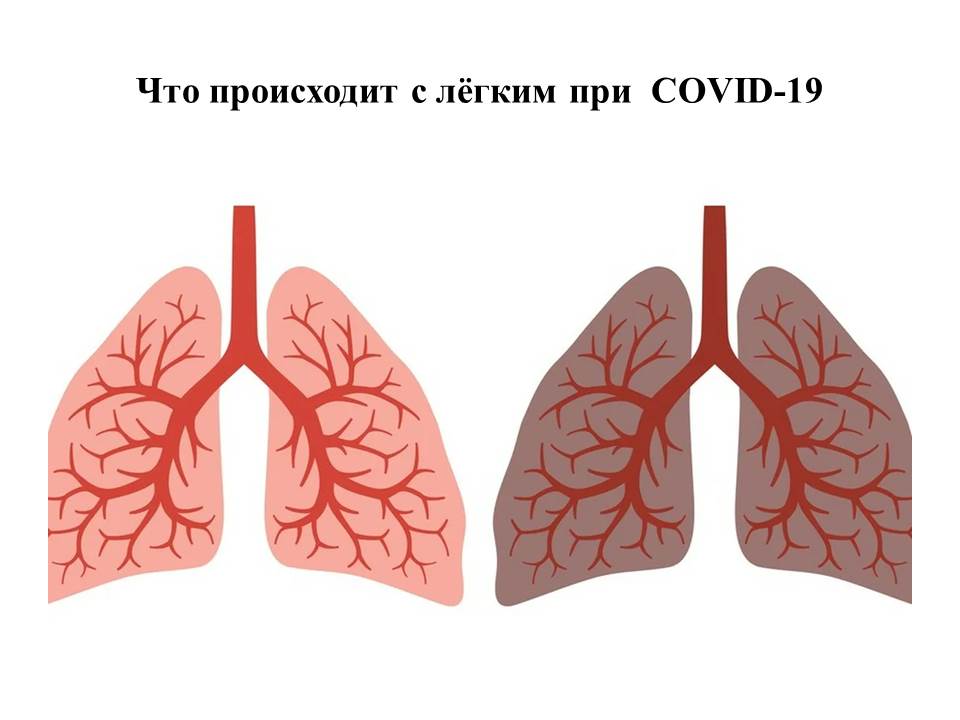 Слайд № 2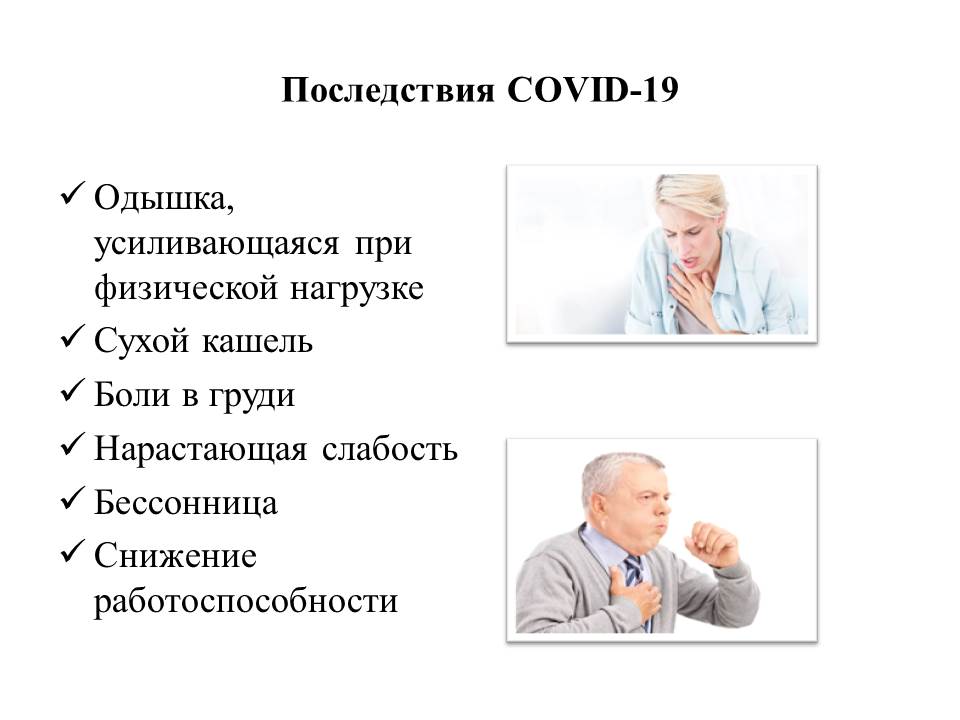 Слайд № 3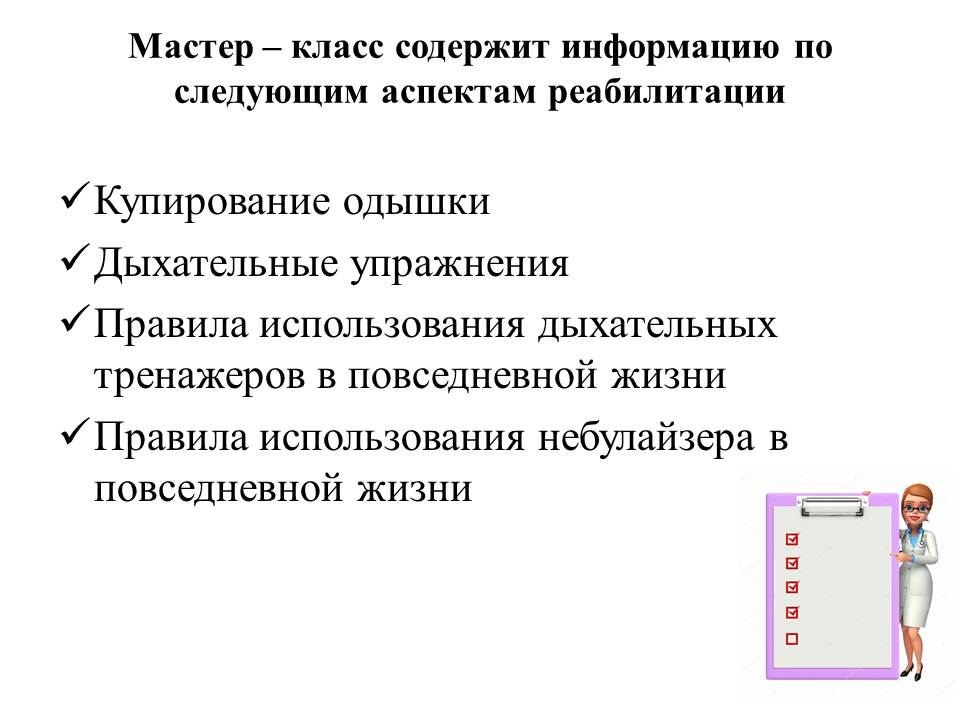 Слайд № 4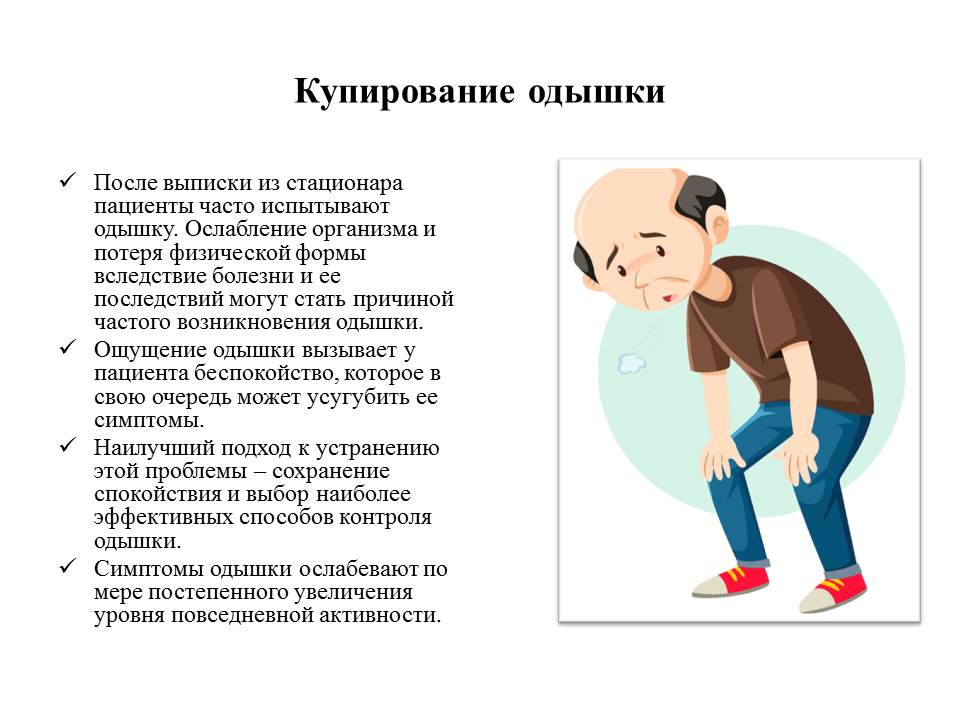 Слайд № 5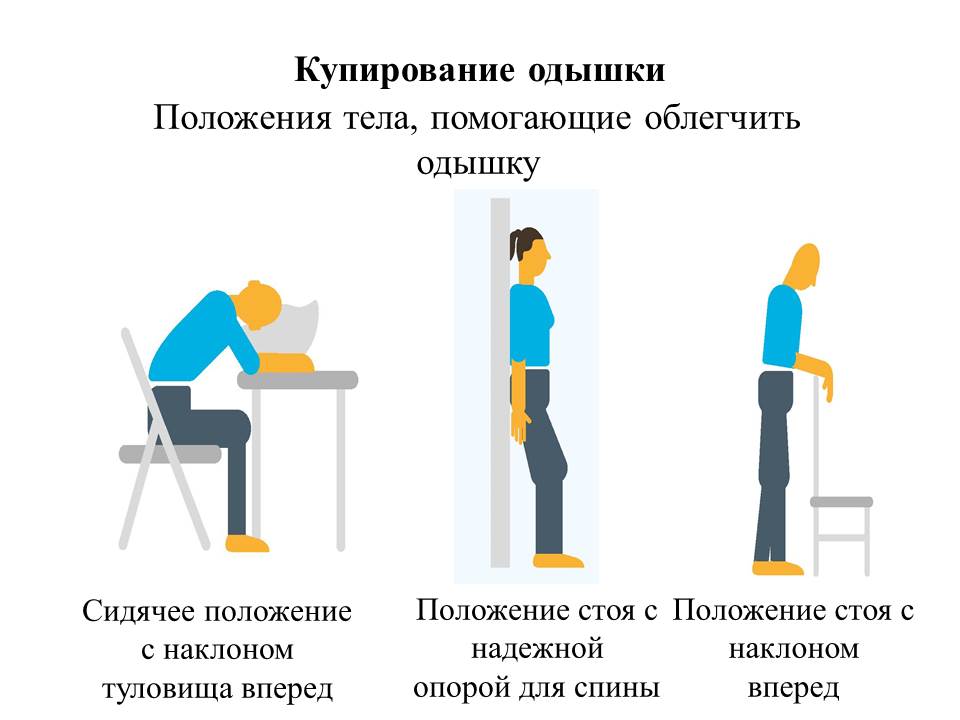 Слайд № 6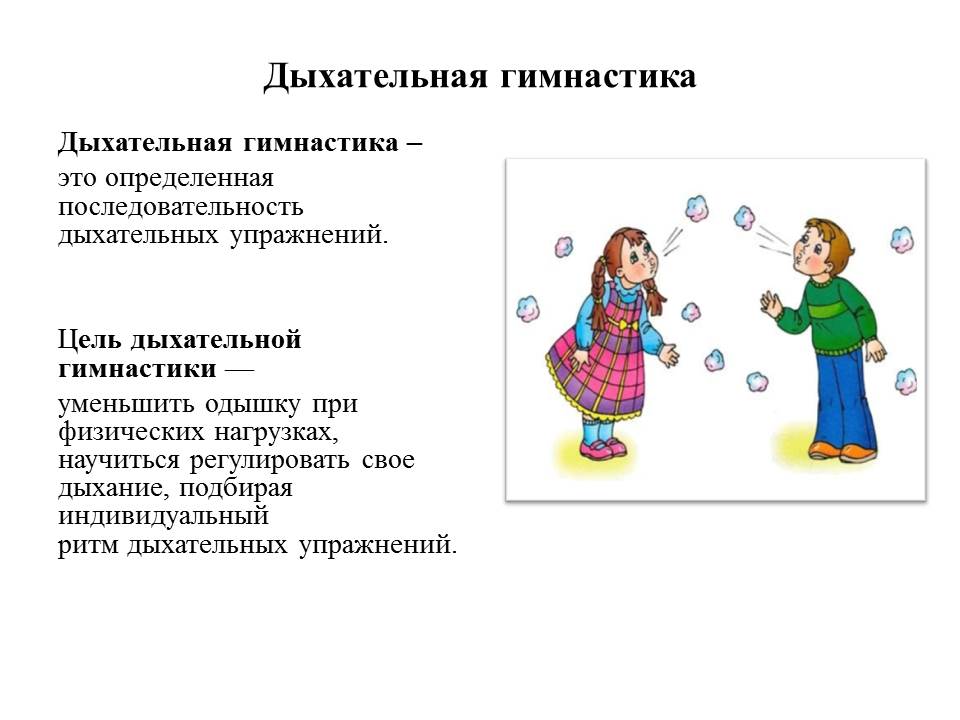 Слайд № 7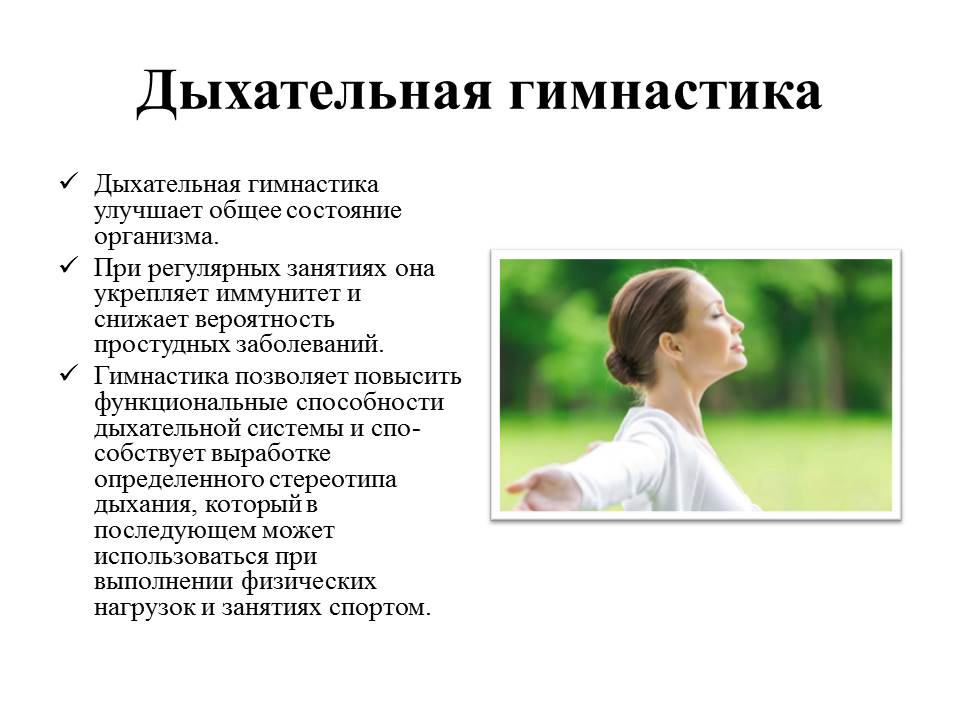 Слайд № 8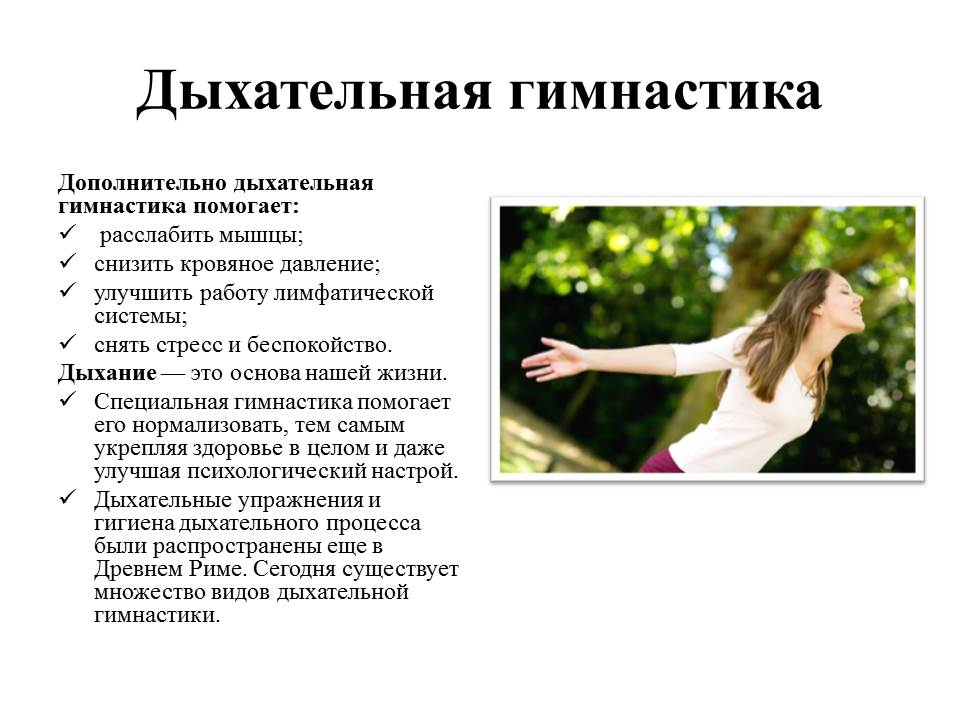 Слайд № 9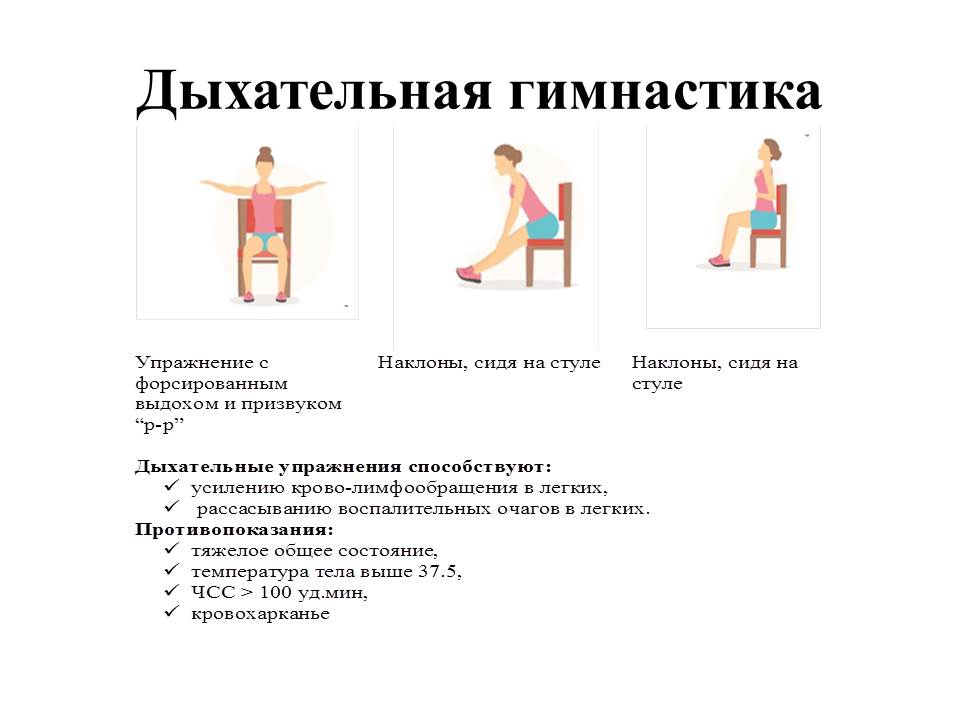 Слайд № 10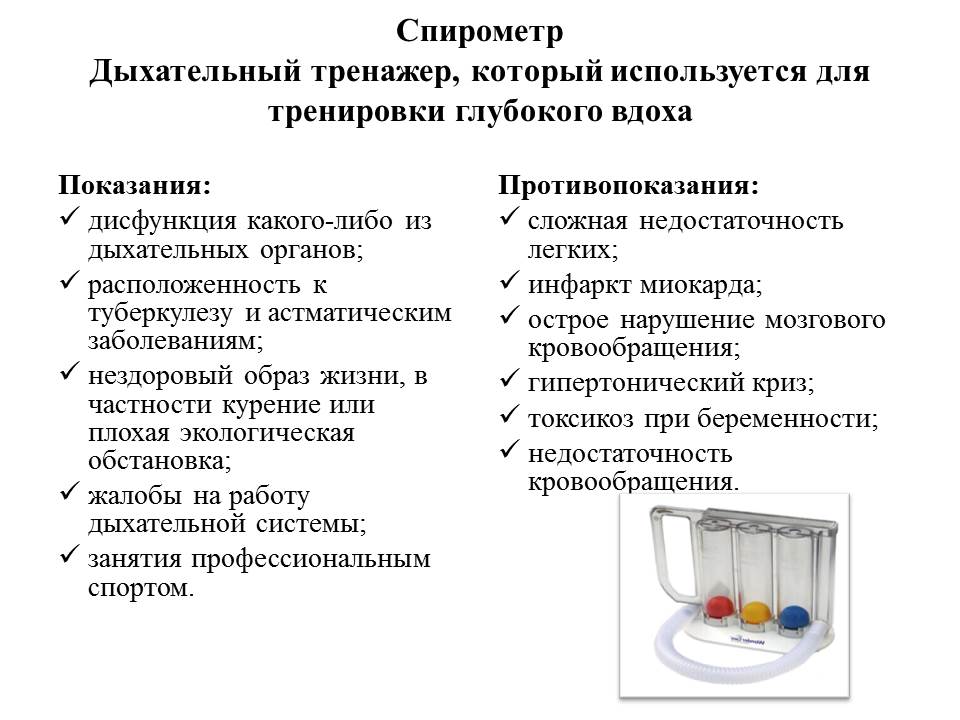 Слайд № 11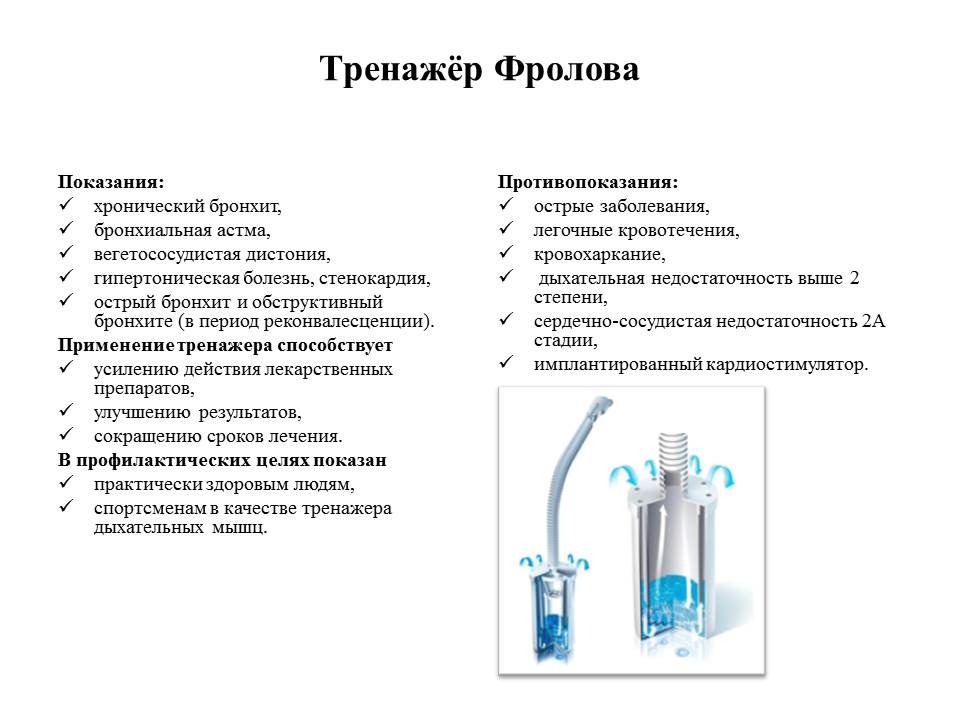 Слайд № 12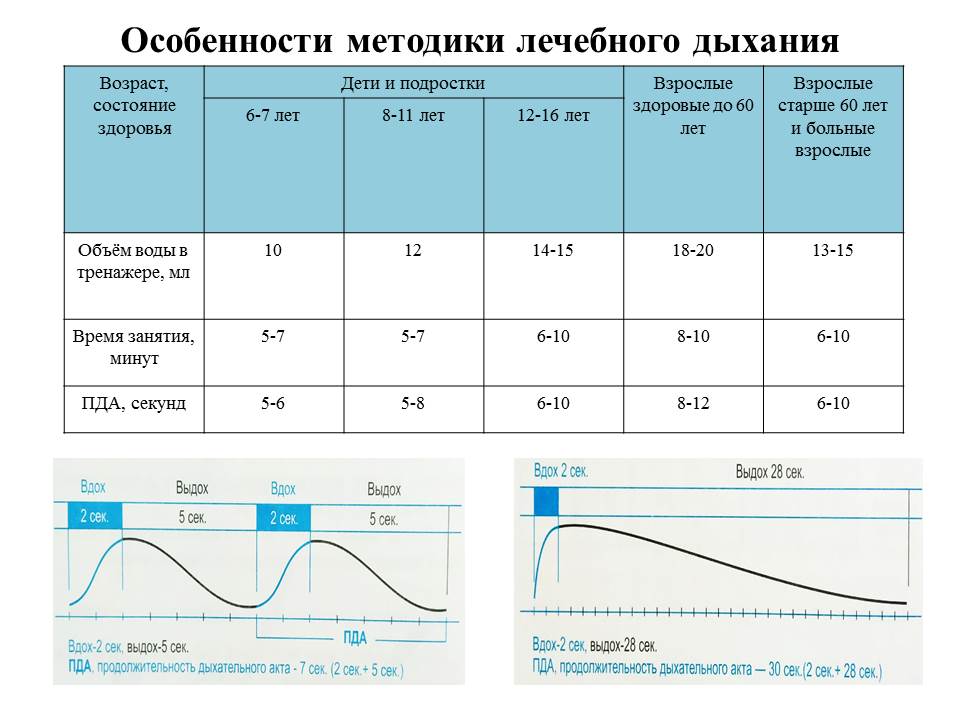 Слайд № 13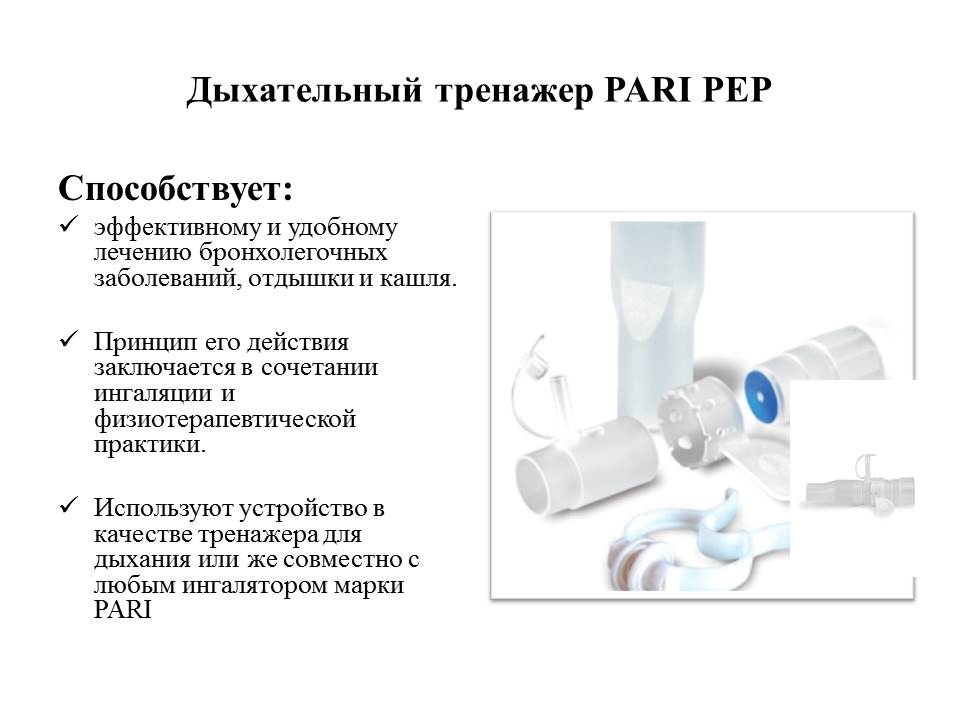 Слайд № 14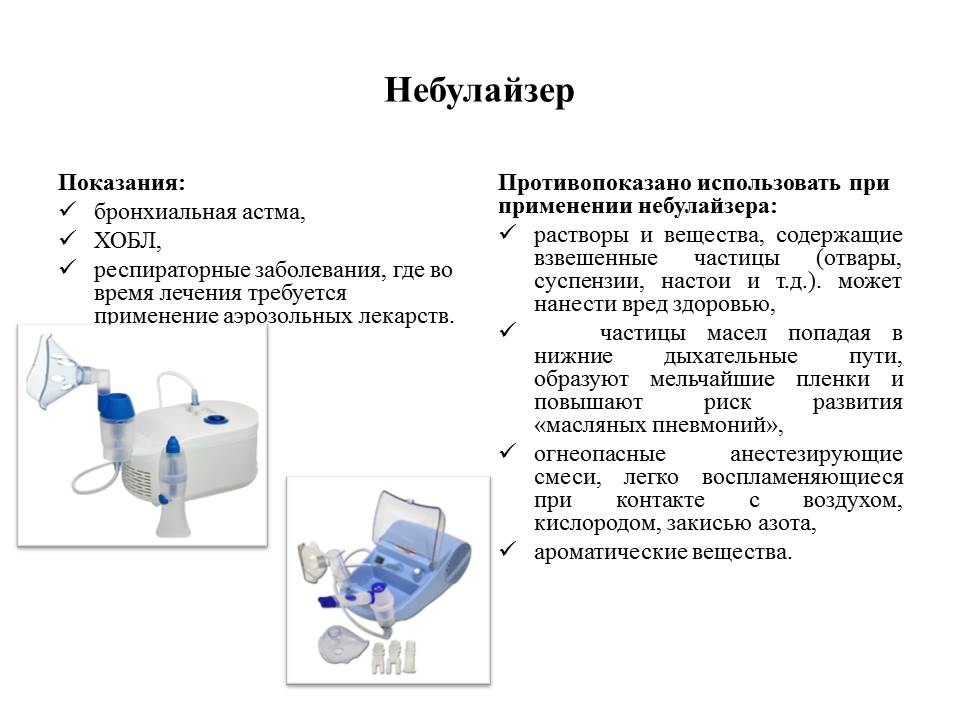 Слайд № 15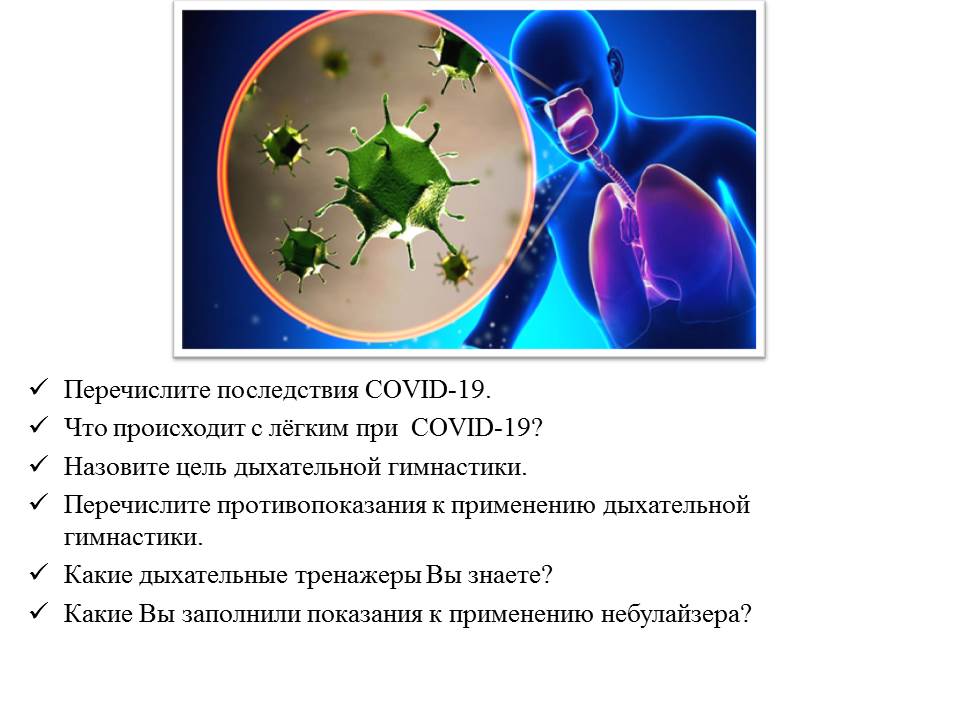 Слайд № 16Министерство образования и науки Мурманской областиГосударственное автономное профессиональное образовательное учреждение Мурманской области«Мурманский медицинский колледж»ПРОГРАММАмастер-класса по теме«Рекомендации для поддержки самостоятельной реабилитации пациентов, перенесших коронавирусную инфекцию»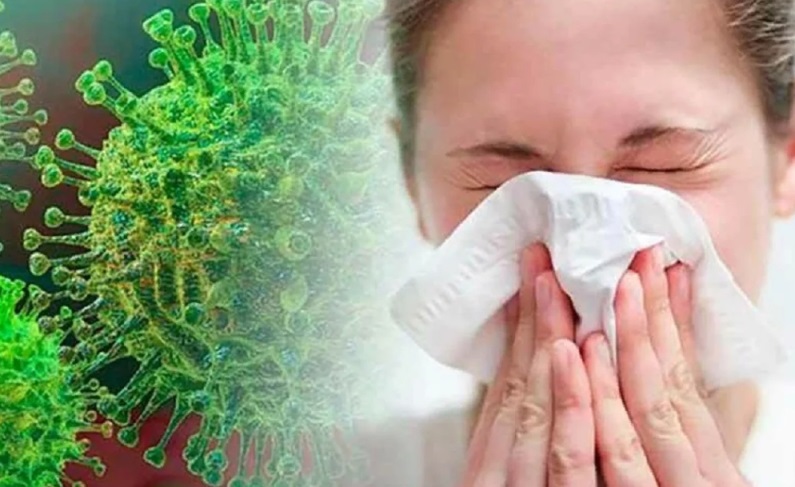 г. Мурманск 15 марта 2022Организаторы мастер-класса:Преподаватели Мурманского медицинского колледжа:Донченко М.В., Кудрина А.Ю., Устьянцева В. А.ПРОГРАММА МАСТЕР-КЛАССАЦелевая аудитория:преподаватели специальных дисциплин и студенты, обучающиеся по специальностям 34.02.01 Сестринское дело, 31.02.01 Лечебное дело, 31.02.02 Акушерское дело.